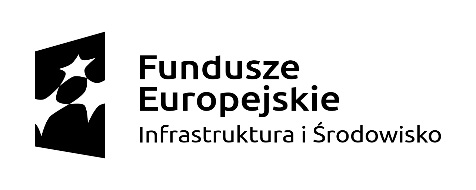 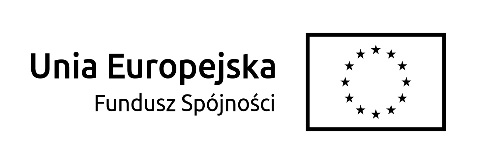 Wodociągi Kłodzkie Sp. z o.o.ul. Piastowska 14B 57-300 Kłodzkozapytanie ofertowe „Dostawa biurowego sprzętu komputerowego dla jednostki realizującej projekt”ZAŁĄCZNIK NR 2DO ZAMÓWIENIA OFERTOWEGONR ZO/1/JRP/2017 z dn.22.05.2017r…………………………………………………………/pieczęć Wykonawcy/WZÓR FORMULARZA OFERTYZAMAWIAJĄCY:Wodociągi Kłodzkie Sp. z o. o.; ul. Piastowska 14 B; 57-300 KłodzkoWYKONAWCA:Nawiązując do zapytania ofertowego Nr ZO/1/JRP/2017 z dnia 19.05.2017rna dostawę biurowego sprzętu  komputerowego, oferuję / -emy niżej podane warunki:a) Część 1 - urządzenie wielofunkcyjne Oferuję / -emy za przedmiot zapytania cenę:Oferuję/-emy okres gwarancji urządzenia wielofunkcyjnego  - …………………… miesiące.b) Część 2 - sprzęt komputerowy(dwa zestawy komputerów stacjonarnych z monitorami), razem z oprogramowaniem i pakietem biurowymOferuję / -emy za przedmiot zapytania cenę:Oferuję/-emy: okres gwarancji - …………………… miesiące;rodzaj gwarancji –naprawa na miejscu / naprawa na miejscu w ciągu następnego dnia roboczego*(*niepotrzebne skreślić)CZĘŚĆ 3- DRUKARKA - URZĄDZENIE WIELOFUNKCYJNE 2Oferuję / -emy za przedmiot zapytania cenę:Oferuję/-emy okres gwarancji urządzenia wielofunkcyjnego  - …………………… miesiące.d)  Część -  4 - LAPTOP razem z oprogramowaniem i pakietem biurowymOferuję / -emy za przedmiot zapytania cenę:Oferuję/-emy:  okres gwarancji - …………………… miesiące;e)  Część -  5 – NISZCZARKA BIUROWAOferuję / -emy za przedmiot zapytania cenę:Przystępując do udziału w postępowaniu oświadczam / -amy, że:Posiadam / -y uprawnienia do wykonywania działalności lub czynności, jeżeli ustawy nakładają obowiązek posiadania takich uprawnień;Posiadamy / -y wiedzę i doświadczenie niezbędne do wykonania zamówienia; Dysponuję / -emy odpowiednim potencjałem technicznym oraz osobami zdolnymi do wykonania zamówienia;Znajduję / -emy się w sytuacji ekonomicznej i finansowej zapewniającej wykonanie zamówienia.Oświadczam / -y, że zapoznałem / -liśmy się z zapytaniem ofertowym Zamawiającego i uznaję /-emy się za związanych określonymi w nim zasadami postępowania.Oświadczam /-y, że zapoznałem /-liśmy się ze wzorem umowy i zobowiązuję / -emy się, w przypadku wyboru mojej / naszej oferty, do zawarcia umowy na warunkach w niej określonych, w miejscu i terminie wyznaczonym przez Zamawiającego.Oświadczam /-y, że uważam /-y się za związanego /-ych ofertą:w przypadku wyboru mojej oferty - do dnia zawarcia umowy,w przypadku wyboru innej oferty - przez okres 15 dni od ostatecznego terminu otwarcia ofert,w razie odwołania niniejszego postępowania - do dnia jego odwołania,w razie niewybrania żadnej oferty - do upływu terminu wyboru ofert.Nazwa firmyAdres firmyTelefonE-mailREGONNIPL.p.ElementIlośćStawka podatku VATcena netto [zł]cena brutto [zł]1URZĄDZENIE WIELOFUNKCYJNE1RAZEM:RAZEM:RAZEM:RAZEM:w tym:w tym:w tym:w tym:w tym:w tym:Toner czarny, wydajność ……. kopii przy 5 % pokrycia, 1 szt.Toner czarny, wydajność ……. kopii przy 5 % pokrycia, 1 szt.Toner czarny, wydajność ……. kopii przy 5 % pokrycia, 1 szt.Toner czarny, wydajność ……. kopii przy 5 % pokrycia, 1 szt.XBęben czarny nowy, wydajność …. kopii, 1 szt.Bęben czarny nowy, wydajność …. kopii, 1 szt.Bęben czarny nowy, wydajność …. kopii, 1 szt.Bęben czarny nowy, wydajność …. kopii, 1 szt.XURZĄDZENIE WIELOFUNKCYJNEPARAMETRY MINIMALNEPARAMETRY OFEROWANErodzaj urządzeniawielofunkcyjne - druk/skan/kopiaTechnologia drukulaserowa, monochromatycznaKOPIARKAPrędkość kopiowaniamin 20 str.A4/min.Pomniejszenie/powiększenie25-400%Rozdzielczość kopiowaniamin.300x600dpiFunkcja kopiowaniaAutomatyczne dwustronne, elektroniczne sortowanie, automatyczny wybór pojemnikaDRUKARKAPrędkość drukumin. 20str /minutę (A4)Rozdzielczość drukowaniamin. 1200x1200dpiFunkcja drukuAutomatyczny dwustronny, wybór papieru według atrybutu, dopasowanie do nowego rozmiaru papieru, wybór tacy wyjściowej, druk z nośnika USBSystemy operacyjne min. Windows 7, 8,10interfejsymin. 10/100 Mbit/s ,USB 2,0SKANERRozdzielczość skanowania600x600dpiPrędkość skanowania min.50 skanów/minutęOpcje skanowania Jednostronne, dwustronne z automatycznego podajnika dokumentów do folderu, pamięci USBFormat wyjściowy skanowanych dokumentówPDF, JPEG, TIFFFormat oryginałumin.A5 – A3Format wydrukumin. A6 do A3Dopuszczalna gramatura papieru64-220 g/m2Podajniki papieru- podajnik na min. 250 arkuszy- podajnik ADF na min.50  arkuszyPojemność tacy odbiorczejmin.100 szt.Oprogramowanie i wyposażenie- oprogramowanie producenta do zarządzania, konfiguracji i diagnostyki urządzenia (komplet sterowników im oprogramowanie dostarczone na nośnikach CD lub DVD)- dokumentacja techniczna w języku polskimGwarancja producentamin. 24 miesięcy NBDZsumowana wydajność tonerów dołączonych do urządzenia w stronach wydruku, przy zaczernieniu 5%)min. 40 tys.L.p.ElementElementIlośćCena jednostkowaStawka podatku VATCenanetto [zł]Cena brutto [zł]1MONITORMONITOR22KOMPUTER STACJONARNYKOMPUTER STACJONARNY2RAZEM:RAZEM:RAZEM:RAZEM:MONITOR – 2 SZT.PARAMETRY MINIMALNEPARAMETRY OFEROWANEFormat ekranu16:9 lub 16:10Matryca Matowa IPSPrzekątna ekranu24”Typ panelaTFTTechnologia podświetleniaLEDZalecana rozdzielczość obrazumin. 1920x1080, 1920x1200Czas reakcji matrycyponiżej 6msJasnośćco najmniej 250 cd/m2Kontrast1000:1Liczba wyświetlanych kolorów16,7 mlnZłącza wejścioweVGA, HDMIKOMPUTER STACJONARNY – 2 KPLPARAMETRY MINIMALNEProcesorczterordzeniowy, min. I5 lub RYZENCzęstotliwość taktowania procesora3 GHzPojemność dysku twardegomin 1 TBRodzaj dysku twardego	Standardowy nośnik magnetycznyPrędkość obrotowa silnika 7200 obr./minNapędy wbudowane (zainstalowane)DVD±RW Zainstalowana pamięć RAMmin. 8 GB z możliwością rozbudowy DUAL CHANNELRodzaj pamięci RAMDDR4Ilość wolnych banków pamięci min 2sztTyp karty graficznejDedykowana lub integraKarta dźwiękowa ZintegrowanaInterfejsy / Komunikacja• min. USB 2.0 x 2• min. USB 3.0 x 6 (preferowane dwa z przodu)• min. 1 x HDMI • min. 1x VGA (CRT) • 1x RJ-45 (LAN) Karta sieciowaZintergrowana 10/100/1000 Mbit/sTypy odczytywanych kart pamięci• SecureDigital Card • SecureDigital Card High-Capacity (SDHC) • SecureDigitaleXtended Capacity (SDXC) • MultiMedia CardIlość wolnych slotów PCI-E 16xmin 1 sztZainstalowany system operacyjnyzgodny z Microsoft Windows 7 Professional, Win10ProObudowaMini TowerZasilaczmin 300WGwarancjamin 24 m-cyNBDDodatkowe wyposażenieKlawiatura , mysz laserowa lub optyczna min.1200dpipakiet aplikacji biurowych (licencja bezterminowa)Microsoft 2013 Home & Business PL lub równoważnyPłyta główna STANDARDMIKRO ATXZasilaczATXL.p.ElementIlośćStawka podatku VATcena netto [zł]cena brutto [zł]1URZĄDZENIE WIELOFUNKCYJNE1RAZEM:RAZEM:RAZEM:RAZEM:w tym:w tym:w tym:w tym:w tym:w tym:Toner czarny, wydajność ……. kopii przy 5 % pokrycia, 1 szt.Toner czarny, wydajność ……. kopii przy 5 % pokrycia, 1 szt.Toner czarny, wydajność ……. kopii przy 5 % pokrycia, 1 szt.Toner czarny, wydajność ……. kopii przy 5 % pokrycia, 1 szt.XToner kolor, wydajność ……. kopii przy 5 % pokrycia, 1 szt.) wydajność …. kopii,łączna wydajność dla kpl. 3 szt.………….Toner kolor, wydajność ……. kopii przy 5 % pokrycia, 1 szt.) wydajność …. kopii,łączna wydajność dla kpl. 3 szt.………….Toner kolor, wydajność ……. kopii przy 5 % pokrycia, 1 szt.) wydajność …. kopii,łączna wydajność dla kpl. 3 szt.………….Toner kolor, wydajność ……. kopii przy 5 % pokrycia, 1 szt.) wydajność …. kopii,łączna wydajność dla kpl. 3 szt.………….X………………………..URZĄDZENIE WIELOFUNKCYJNE nr 2PARAMETRY MINIMALNEPARAMETRY OFEROWANErodzaj urządzeniawielofunkcyjne - druk/skan/kopiaFunkcje urządzeniaDruk, kopia, skanTechnologiaatramentowa, kolorTyp drukarkikolorDRUKOWANIERozmiar maks.A3Prędkość drukumin. 20 str /minutęRozdzielczość drukumin 4800x1200dpiWydruk pierwszej stronydo 6sDruk/kopia/skanAutomatyczny dwustronnyinterfejsy10/100/Base-TX,USB 2,0Podajniki papieru- podajnik na min. 250 arkuszy- podajnik ADF na min. 50  arkuszyPojemność tacy odbiorczejmin.100 (do A4)/ 50 (ponad A4)KOPIOWANIEPrędkość kopiowania ( kolor)min. 9 A4/min.Rozdzielczość kopiowaniado 4800 x 1200dpi Funkcja kopiowaniaAutomatyczne dwustronne, elektroniczne sortowanie, automatyczny wybór pojemnikaSKAN0WANIERozdzielczość skanowaniado 2400x1200dpiszybkośćmin. 18 A4 / 8 A3Opcje skanowania Jednostronne, dwustronne z automatycznego podajnika dokumentów do folderu, do poczty e-mail, pamięci USBFormat oryginałudo  A3Format wydrukudo A3Dopuszczalna gramatura papieru64-220 g/m2Format wyjściowy skanowanych dokumentówPDF, JPEG, TIFFPomniejszenie/powiększenie25-400%Gwarancja producentamin. 24 miesięcy NBDPojemność pamięcimin. 256 MB Wkłady o powiększonej wydajności2 kpl.L.p.ElementElementIlośćCena jednostkowaStawka podatku VATCenanetto [zł]Cena brutto [zł]1LAPTOPLAPTOP1RAZEM:RAZEM:RAZEM:RAZEM:LAPTOPPARAMETRY MINIMALNEPARAMETRY OFEROWANERodzaj procesoramin czterowątkowyPrędkość procesoramin 2,2 GHzPojemność dysku twardegomin 500 GB Technologia dysku SSDNapędy wbudowane (zainstalowane)DVD±RW Super Multi Zainstalowana pamięćmin. 16 GB DUAL CHANNELilość wolnej bank pamięcibrakPrzekątna ekranu LCD 15,6 caliMatryca matowaMaksymalna rozdzielczość LCD min. 1920 x 1080Typ karty graficznejDedykowana Karta dźwiękowa ZintegrowanaUrządzenia wskazująceTouchPad, Interfejsy / Komunikacja• min. 1 x USB 2.0 • min. 2 x USB 3.0 • min. 1x VGA (RGB) • 1x RJ-45 (LAN) • 1x DC-In (wejście zasilania)• HDMI lub DISLPLAY PORTPrzewodowa karta sieciowa10/100bezprzewodowa karta sieciowaIEEE802.11b/g/nBluetooth Taksystem operacyjnyBRAKParametry bateriiRodzaj baterii Li-Ion (6 Cells); Czas pracy na baterii pow. 5hCechy dodatkowe• kamera internetowa; mikrofon;  głośniki stereo • klawiatura odporna na zalaniesystem operacyjnyZgodny z Microsoft Windows Win10Pro OEMGwarancjamin 24 m-ce NBDpakiet aplikacji biurowych (licencja bezterminowa)Microsoft 2013 Home & Business PL lub równoważnyczytniki linii  papilarnychtakL.p.ElementIlośćStawka podatku VATcena netto [zł]cena brutto [zł]1NISZCZARKA BIUROWA1RAZEM:RAZEM:RAZEM:RAZEM:NISZCZARKA BIUROWAPARAMETRY MINIMALNEPARAMETRY OFEROWANELiczba sztuk niszczonych w jednym cyklu12Sposób niszczeniaścinkiFunkcjeauto start/stop, blokada pracy przy otwartych drzwiczkach, cofanie, niszczenie płyt CD/DVD, zabezpieczenie przed przegrzaniem silnikaOkres obowiązywania gwarancji [mies.]min.24 mies